Nakladače Autor: Andrea Tláskalová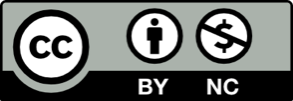 Toto dílo je licencováno pod licencí Creative Commons [CC BY-NC 4.0]. Licenční podmínky navštivte na adrese [https://creativecommons.org/choose/?lang=cs]. Video: NakladačeManipulujeme, nakládámePopiš, co vidíš na obrázku a jaké nářadí lidé používali.___________________________________________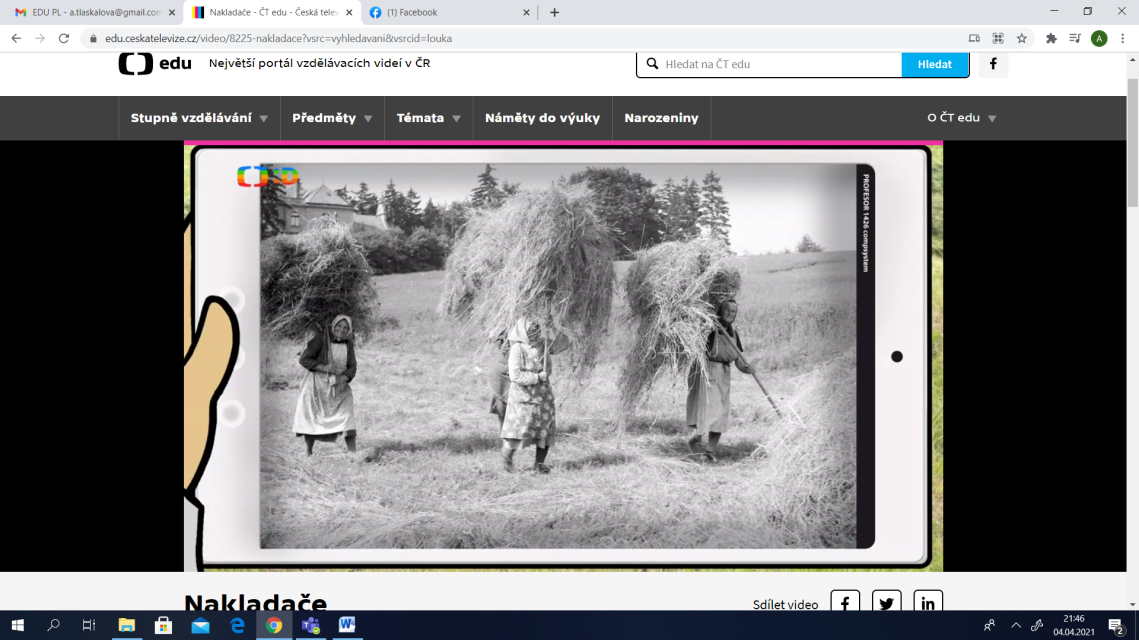 _________________________________________________________________________________________________________________________________Prohlédni si moderní nástavce a napiš, k čemu všemu se tyto nástavce používají.___________________________________________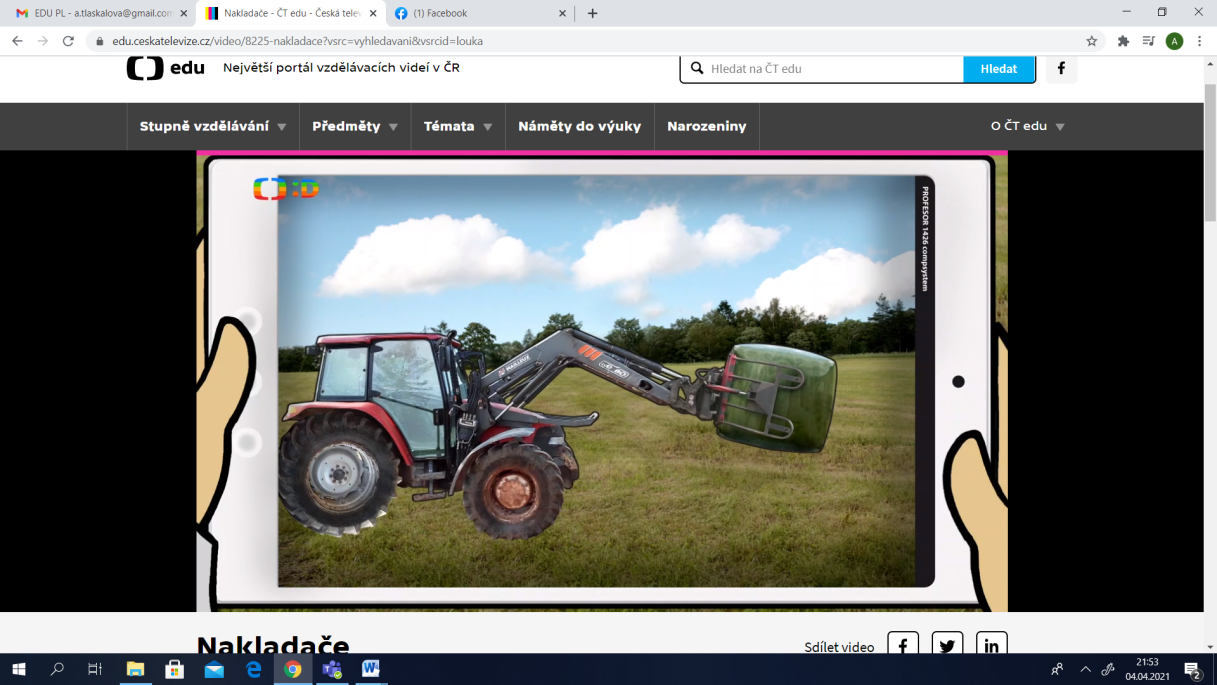 _____________________________________________________________________________________________________________________________________________________________________________________________________________________________________________________________________________________________________________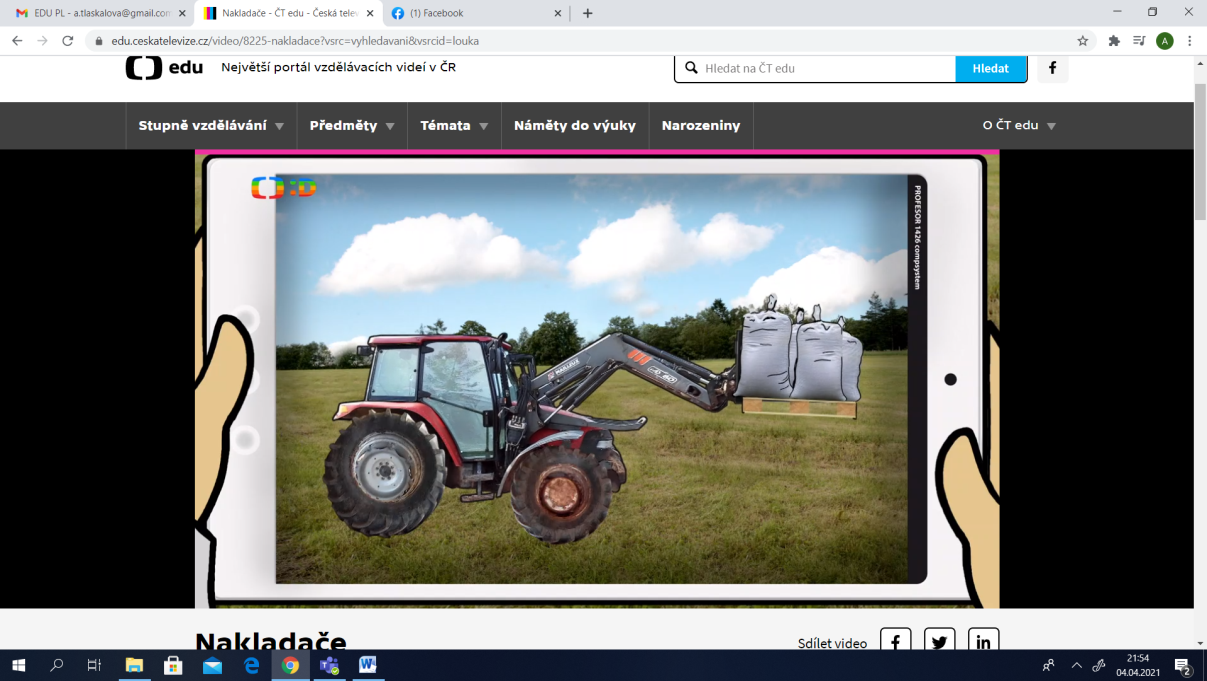 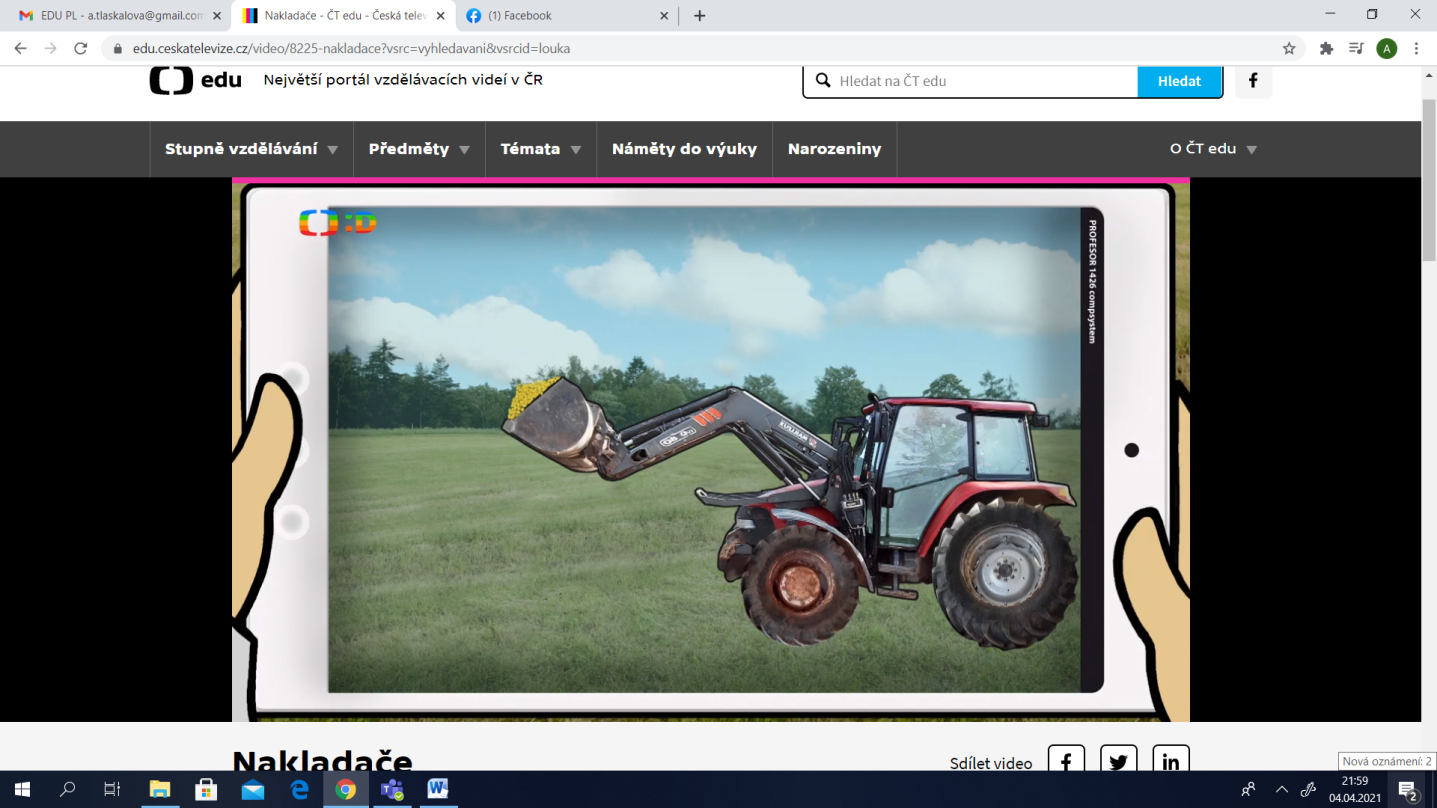 ________________________________________________________________________________________________________________________________________________________________________________________________________________________________________________________________________________________________________________________________________________________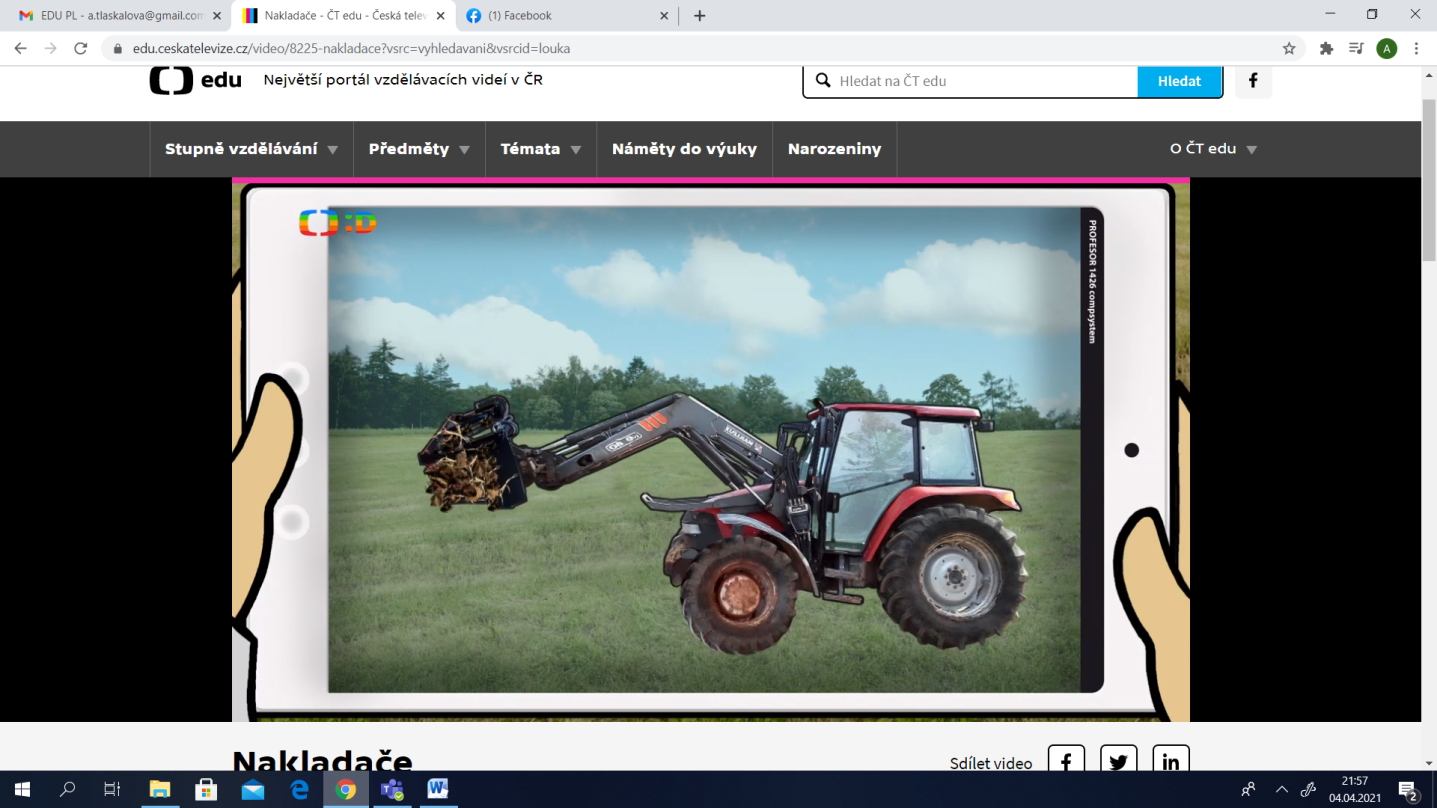 ____________________________________________________________________________________________________________________________________________________________________________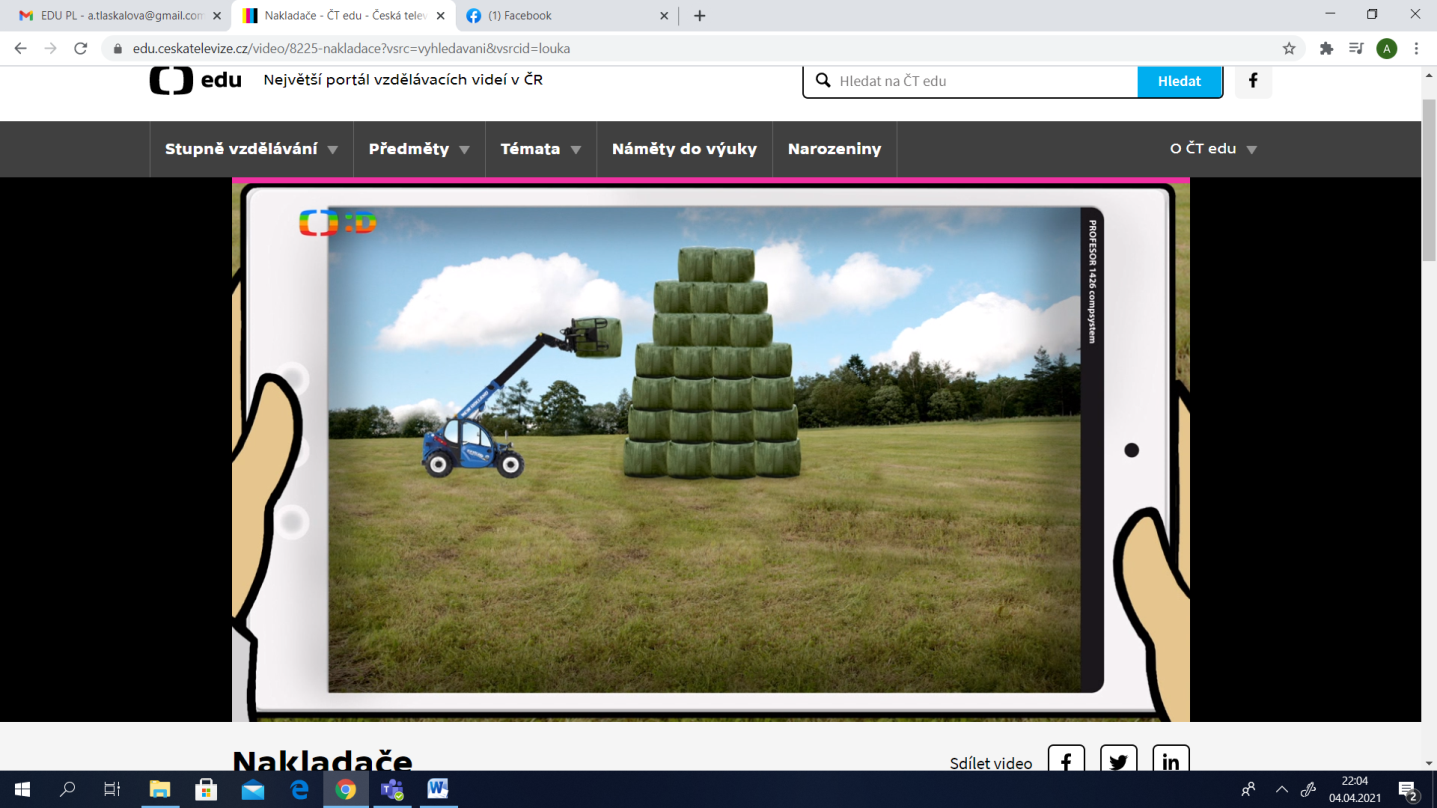 